ПОЛОЖЕНИЕ 
о малом педагогическом советеДля квалифицированного, оперативного и эффективного решения вопросов по основным направлениям работы клуба проводятся малые педагогические советы. Деятельность их перерастает рамки совещаний при администрации, поэтому она получила название малых педагогических советов. Они могут быть плановыми (отмеченными в годовом плане клуба) и оперативными, созываются по мере необходимости.В постоянный состав малого педсовета входят: руководитель учреждения, педагог-организатор, член профкома, родительский комитет, представитель общественности микрорайона и др.Для подготовки вопроса к заседанию малого педсовета может создаваться комиссия. Функции больших и малых педсоветов одинаковы, особенность же последних – оперативность.Основные цели и задачи малого педсовета:плановое и оперативное решение частных организационно-педагогических и хозяйственных вопросов жизни клуба, указаний вышестоящих директивных органов;координация деятельности клубной администрации и групповых формирований педагогов при подготовке и проведении отдельных мероприятий;выявление и обобщение передового опыта педагогов клуба;подведение итогов работы по отдельным вопросам, оценка труда работников клуба, принятие управленческого решения на основе анализа оперативной информации, контроль за реализацией решений педагогических советов.Вопросы, рассматриваемые на заседаниях малых педагогических советов:выполнение стандартов и учебных программ по отдельным дисциплинам;итоги обобщающего контроля;состояние преподавания отдельных дисциплин, циклов, итоги обзорной и тематической проверки работы отдельных педагогов;итоги обследований социума, проверки микроучастков;комплектование групп;организация индивидуальной работы с трудными и педагогически запущенными детьми;организация клубных мероприятий: праздников, конкурсов, выставок творческих работ воспитанников и т.д.;организация самоуправления и педагогическое руководство им;организация самоуправления и педагогическое руководство им;организация отдыха учащихся в период каникул;состояние спортивно-оздоровительной работы в клубе и др.По форме проведения малый педагогический совет похож на административное совещание, психолого-педагогический консилиум, заседание методического объединения, совета, комиссии и т.п. Организационным признаком малого педагогического совета является оформление заседания: четкая повестка дня, председательствующий, протокол, решение.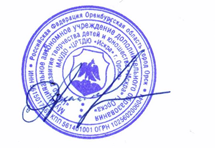 УТВЕРЖДАЮДиректор ЦРТДЮ «Искра»____________ В.И.Александрова